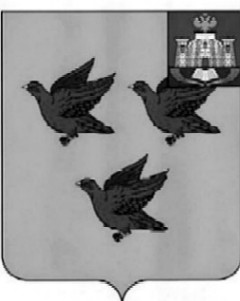 РОССИЙСКАЯ ФЕДЕРАЦИЯОРЛОВСКАЯ ОБЛАСТЬАДМИНИСТРАЦИЯ ГОРОДА ЛИВНЫПОСТАНОВЛЕНИЕ1   ноября  2022 года                                                                                         № 90                                                                                        г. ЛивныО внесении изменений в постановление администрации города Ливны от 27 февраля 2020 года №13 «Об утверждении Положения об организации питания обучающихсяв муниципальных общеобразовательныхорганизациях города Ливны»            На основании Федерального закона от 29 декабря 2012 года № 273-ФЗ «Об образовании в Российской Федерации», Федерального закона от 06 октября 2003 года № 131-ФЗ «Об общих принципах организации местного самоуправления в Российской Федерации», Федерального закона от 24 июля 1998 года № 124-ФЗ «Об основных гарантиях прав ребенка в Российской Федерации», Указа Губернатора Орловской области от 3 октября 2022 года № 537 «О дополнительных мерах социальной поддержки граждан Российской Федерации, призванных на военную службу по мобилизации в Вооруженные Силы Российской Федерации, направленных к месту прохождения военной службы федеральным казенным учреждением «Военный комиссариат Орловской области», и членов их семей», решения Ливенского городского Совета народных депутатов от  6 октября 2022 года № 12/171-ГС «О внесении изменений в решение Ливенского городского Совета народных депутатов от 27 февраля 2020 года № 45/495-ГС «Об установлении мер социальной поддержки по обеспечению питанием обучающихся муниципальных общеобразовательных организаций города Ливны Орловской области», Устава города Ливны администрация города Ливны  постановляет: 1. Внести в приложение к  постановлению  администрации города Ливны от 27 февраля 2020 года № 13 «Об утверждении  Положения об организации питания обучающихся в муниципальных общеобразовательных организациях города Ливны» следующие изменения:1) Дополнить пункт 2.8. подпунктами 2.8.1. – 2.8.2. следующего содержания:«2.8.1. Дополнительное питание обучающимся 1-11 классов, родители (законные представители) которых призваны на военную службу по мобилизации в Вооруженные Силы Российской Федерации, направлены к месту прохождения военной службы федеральным казенным учреждением «Военный комиссариат Орловской области», осуществляется из расчета  60,00 рублей в день на одного обучающегося.2.8.2. По заявлению родителей (законных представителей) обучающимся с ограниченными возможностями здоровья 1 - 11 классов, родители (законные представители) которых призваны на военную службу по мобилизации в Вооруженные Силы Российской Федерации, направлены к месту прохождения военной службы федеральным казенным учреждением «Военный комиссариат Орловской области», предоставляется третье питание стоимостью 60,00 рублей в день. Третье питание может предоставляться в виде денежной компенсации или путем обеспечения наборов продуктов питания (сухих пайков).»  2. Настоящее постановление вступает в силу с момента его официального опубликования и распространяет свое действие на правоотношения, возникшие с 21 сентября 2022 года.3. Опубликовать настоящее постановление в газете «Ливенский вестник» и разместить на официальном сайте администрации города в сети Интернет.4. Контроль за исполнением настоящего постановления возложить на начальника управления общего образования.Глава города                                                                                     С.А. Трубицин  